Supplementary Table 1 Standardized IHC staining procedures of RCsRTU: Ready to use; RT: Room temperature.Supplementary-Fig 1 Observed agreement by different antibodies among 3 RCs and the reference value. The y-axis represents the percentage of positively stained tumour cells. RCs: Revising centres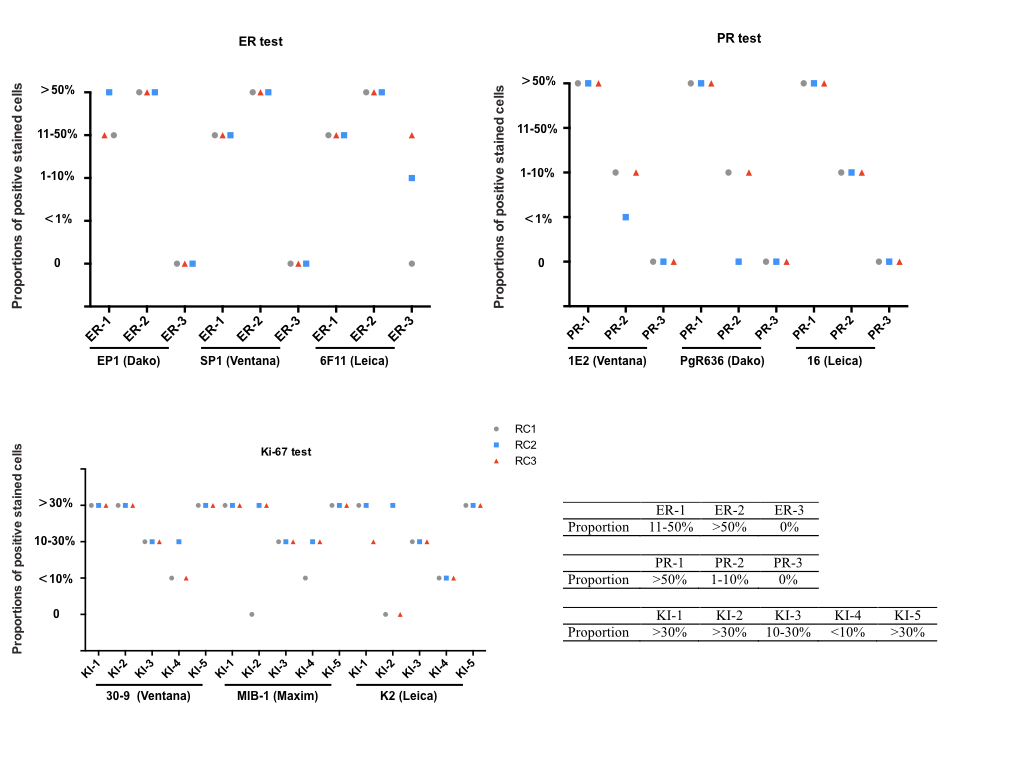 Monoclonal Primary Antibody (Clone)Monoclonal Primary Antibody (Clone)Monoclonal Primary Antibody (Clone)IncubationImmunostainerAntigen Retrieval2nd antibodyIncubationSolution of chromogeIncubationERVentana SP1RTU37℃ x 24minBenchMark UltraCC1（pH8.2） x 36minVentana Multimer37℃ x 8minDAB37℃ x 8minERDAKOEP1RTU37℃ x 36minDAKO OmnisTarget Retrieval Solution (pH6.1) x 64minDAKO Envision+ Dual link system-HRP37℃ x 20minDAB37℃ x 10minERLeica6F11RTU37℃ x 15minLeica Bond IIIER2 x 25minLeica Polymer37℃ x 8minDAB37℃ x 10minPRVentana 1E2RTURT x 24minBenchMark UltraCC1（pH8.2） x 41minVentana Multimer37℃ x 8minDAB37℃ x 8minPRDAKOPgR636RTURT x 20minDAKO OmnisTarget Retrieval Solution (pH6.1) x 70minDAKO Envision+ Dual link system-HRP37℃ x 20minDAB37℃ x 10minPRLeica16RTU37℃ x 15minLeica Bond IIIER2 x 20minLeica Polymer37℃ x 8minDAB37℃ x 10minKi-67Ventana 30-9RTU37℃ x 16minBenchMark UltraCC1（pH8.2） x 36minVentana Multimer37℃ x 8minDAB37℃ x 8minKi-67MaximMIB-1RTU37℃ x 20minBenchMark UltraTarget Retrieval Solution (pH6.1) x 36minVentana Multimer37℃ x 8minDAB37℃ x 8minKi-67LeicaK2RTU37℃ x 15minLeica Bond IIIER2 x 10minLeica Polymer37℃ x 8minDAB37℃ x 8min